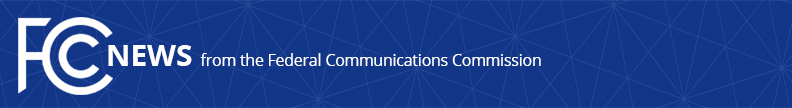 Media Contact: Kate Black 202-418-2400Kate.Black@fcc.govFor Immediate ReleaseAHEAD OF WORLD RADIO COMMUNICATIONS CONFERENCE, ROSENWORCEL RELEASES PODCAST EPISODE WITH AMBASSADOR GRACE KOHWASHINGTON, October 21, 2019: Today, one week before the World Radio Communications Conference in Egypt, Commissioner Jessica Rosenworcel released the latest episode of her podcast, Broadband Conversations, featuring Ambassador Grace Koh, the woman leading the United States’ delegation to the WRCC. Ambassador Koh is a spectrum policy expert who most recently served as Special Assistant to the President for Technology, Telecom and Cyber-Security Policy at the National Economic Council. A long history of public service, she also previously served as Deputy Chief Counsel to the Subcommittee on Communications and Technology of the Energy and Commerce Committee in the U.S. House of Representatives. “In seven days, 193 countries will convene in Sharm el-Sheikh, Egypt to discuss and debate global spectrum policy. The decisions that are made at this single event will have big implications for the future of 5G, for broadband deployment, and for global spectrum sharing. So, it was an honor to hear from Ambassador Koh about what’s a stake and what she hopes to take away from this year’s conference.”The episode is available on Apple Podcasts, Google Podcasts, Google Play, and the FCC.###
Office of Commissioner Jessica Rosenworcel: (202) 418-2400Twitter: @JRosenworcelwww.fcc.gov/leadership/jessica-rosenworcelThis is an unofficial announcement of Commission action.  Release of the full text of a Commission order constitutes official action.  See MCI v. FCC, 515 F.2d 385 (D.C. Cir. 1974).